KORUMA ve GÜVENLİK PLANI FİHRİSTİ(17/07/2012 Tarihli ve 2012/42 sayılı özel Güvenlik Hizmetleri Birleştirilmiş Genelgesi)Tesis veya Alanların Yerleşim PlanıYangınlara Karşı Alınacak Önlemler ve Yangın Sonrası Uygulanacak Harekât TarzıDoğalgaz Kaçağı ve Yangınına Karşı Alınacak Önlemler ve Hareket TarzıElektrik Kaçağı ve Yangınına Karşı Alınacak Önlemler ve Hareket TarzıHırsızlık Eylemlerine Karşı Alınacak Önlemler	ve	Hareket	TarzıDeprem ve Doğal Afetlerde Alınacak Önlemler	ve	Hareket	TarzıSabotajlara Karşı Alınacak ÖnlemlerToplu Eylemler Karşısında Uygulanacak Hareket TarzıHava ve Deniz Limanlarında Meydana Gelebilecek Olaylara Karşı Alınacak Önlemler ve Olay Sonrası Uygulanacak Hareket TarzıKurum, Kuruluş, Tesis ve Alanların Cadde, Sokak ve Diğer Yollarla Bağlantısının Krokisiİlgili Kurum, Kuruluş ve Genel Kollukla İrtibat Kurma UsulleriÖzel Güvenlik Hizmetleri Uygulama ŞekliÖzel Güvenlik Sorumlusu ve GörevleriEKLERTesis KrokisiTesis yerleşim yeri ve bağlantılı yakın sokak ve caddcIcr krokisiGörev/Nöbet talimatı (nokta ve devriyeleriıı görevleri ayrıntılı yazılacak)IVTesis veva Alanların Yerleşim Planı:tarih ve sayılı valilik oluruna istinaden Ek-1 krokide belirtilen alan dahilinde,	(...)noktada; (...) silahlı/silahsız özel güvenlik personeli, (...) silah (tabanca/uzun namlulu silah) ile .... tarihli onaylı kıyafet ile koruma ve güvenlik uygulaması gerçekleştirilmektedir.(Denilmek sureti ile ilgili alan krokisi konularak, hangi alan dâhilinde, noktalarda ve güzergâhta özel güvenlik hizmeti sağlanacağı kroki üzerinde işaretlenecektir. Çok	katlıgörev alanlarında her kat için ayrı kroki yapılacaktır. Özellikle hastane üniversite gibi genişalanlara sahip yerlerde özel güvenlik izni verilen alan içerisinde birbirinden bağımsız	binave/veva eklenti olması halinde öncelikle kumpasım görev alanı şenel bir krokidebelirlenecek kampiıs içinde kalan diğer bina ve eklentilere ise anlaşılır bir şekilde ayrı ayrıkroki hazırlanacaktır.)Yangınlara Karsı Alınacak Önlemler ve Yangın Sonrası Uygulanacak HarekâtTarzı:07.10.2004 tarih ve 25606 Sayılı Resmi Gazete’de yayımlanan Özel Güvenlik Hizmetlerine Dair Kanunun Uygulamasına İlişkin Yönetmelik’in 15’inci maddesi ve 19/12/2007 tarih ve 26735 nolu Resmi Gazete’de yayımlanarak yürürlüğe giren Binaların Yangından Korunması Hakkında Yönetmelik’in 124’üncü maddesi ile belirlenen yetkililerce alınan tedbirler dahilinde acil durum ekiplerinde (...) personel görevlendirilmiştir.Olası acil durumlarda 110 Yangın İhbar Hattı aranarak, itfaiye ekiplerinin intikal edene kadar görev dağılımları doğrultusunda ilk müdahalelerde bulunulacak, intikalleri sonrası ise; Binaların Yangından Korunması Hakkında Yönetmelik’in 7’nci maddesinin 5. fıkrası gereği mahalli itfaiye teşkilatı amirinin olay yerine gelmesinden itibaren onun emrine girilecektir.(Yazılması ile yetinilecek, ilgili tesis için hazırlanmış ayrıntılı yangın talimatı buraya işlenmeyecektir. Acil durum ekiplerinde görevlendirilentigg ler ismen buraya yazılmayacaksadece savı olarak belirtilecektir. Görevlendirilme yapılmadı ise		I24’iincü madde ilebelirlenen yetkililerce herhangi bir görevlendirme yapılmamıştır şeklinde belirtilecektir.)DoSalgaz KacaSı ve Yangınına Karsı Alınacak Önlemler ve Hareket Tarzı:Koruma ve güvenlik	uygulama	alanları dâhilindeki	doğalgaz	tesisatı ve kullanımaraçlarındaki olası kaçak ve arızalara karşı duyarlı bulunulmakta, bu yöndeki tespit ve bildirimler gecikmeksizin 187 doğalgaz acil ihbar hattına bildirilmek ile birlikte doğalgaz kullanım güvenliği dâhilindeki acil önlemler alınarak, olası yangın durumunda Binaların Yangından Korunması	Hakkında	Yönetmelik’in 2’nci	maddesi	doğrultusunda hareketedilecektir.Elektrik KacaSı ve Yangınına Karsı Alınacak Önlemler ve Hareket Tarzı:Koruma ve güvenlik uygulama alanları dâhilindeki elektrik tesisatı ve kullanım araçlarındaki olası kaçak ve arızalara karsı duyarlı bulunulmakta, bu yöndeki tespit ve bildirimler gecikmeksizin 186 elektrik arıza	hattına bildirilerek, olası yangın durumunda BinalarınYangından Korunması	Hakkında	Yönetmelik’in 2’nci	maddesi	doğrultusunda hareketedilecektir.Denrem ve DoSal Afetlerde Alınacak Önlemler ve	Hareket Tarzı:İlgili tesis için afet ve acil durum yönetimi kapsamında alınmış tedbirler/belirlenmiş görevlere, 07/10/2004 tarih ve 25606 Sayılı Resmi Gazete’de yayımlanan Özel Güvenlik Hizmetlerine Dair Kanunun Uygulamasına İlişkin Yönetmelik’in 15’inci maddesi gereği (...) personel katılım sağlanacaktır.Sabotajlara Karsı Alınacak Önlemler:Koruma ve güvenlik uygulama alanları dâhilinde ilgili tesisler için 16/10/1988 tarih ve 88/13543 sayılı Sabotajlara Karşı Koruma Yönetmelik’in 6’ncı maddesi gereği hazırlanmış Sabotajlara Karşı Koruma Planı dâhilinde, aynı Yönetmelik’in 13’üncü maddesi hükmü doğrultusunda (...) personel ile fiziki koruma hizmetlerinde görev alınmaktadır.(İlgili tesis/bina sabotaj yönetmeliği kapsamında değil ise; ilgili tesis “16/10/1988 tarih ve 88/13543 sayılı sabotajlara Karşı Koruma Yönetmeliği kapsamında bulunmamaktadır" yazılması yeterli olacaktır.)Hırsızlık Eylemlerine Karsı Alınacak Önlemler ve	Hareket Tarzı:Koruma ve güvenlik uygulama alanları dâhilindeki olası hırsızlık olaylarına karşı:Teknik Yönden:(...) Kamera,(...) X-Ray,(...) Detektör,(...) ...vb.Uygulama Yönünden:(...) Kontrol Noktası,(...) Yaya devriye,(...) Motorize devriye,(...)....vb.Fiziki Yönden:(...) Mt. çevre	duvarı(...) Kontrollü	geçiş kapısı(...) ...vbİle alman önlemler duyarlı bir şekilde takip edilmekte, bu yönde bir tespit ya da şikâyet alınması durumunda 5188 sayılı Özel Güvenlik Hizmetlerine Dair Kanun ile tanımlanmış yetkiler dâhilinde gerekli müdahale yapılarak, suç soruşturmasına konu her türlü bilgi, belge ve eşya ile olayın tarafları yetkili genel kolluk personeli gelene kadar muhafaza altında bulundurulacaktır.8. Toplu Eylemler Karşısında Uygulanacak Hareket Tarzı:Tesis içi ve yakın çevresinde kamu düzeni ve güvenliğini olumsuz yönde etkileyen, bireylerin can ve mal güvenliğini ciddi ölçüde tehlikeye düşürecek nitelikteki olası toplu eylemlerde personelin bireysel güvenlikleri için gerekli ön tedbirlerin alınmasına müteakip genel kolluğa bilgi verilerek, 07/10/2004 tarih ve 25606 Sayılı Resmi Gazetede yayımlanan Özel Güvenlik Hizmetlerine Dair Kanunun Uygulamasına İlişkin Yönetmelik’in 13’üncü maddesi gereği mülki idari amiri ve genel kolluğun emrine girilecektir.9.	Hava	ve Deniz Limanlarında Mevdana Gelebilecek Olaylara Karşı Alınacak Önlemler VeOlav Sonrası Uygulanacak Hareket Tarzıİçişleri Bakanlığı Emniyet Genel Müdürlüğü 19/04/2005 tarih ve 2005/42 sayılı Genelgenin 13’üncü maddesi ile 14/8/1997 tarih ve 23080 sayılı Resmi Gazetede yayımlanarak yürürlüğe giren Sivil Hava Meydanları, Limanlar ve Sınır Kapılarında Güvenliğin Sağlanması, Görev ve Hizmetlerin Yürütülmesi Hakkında Yönetmelik hükümleri doğrultusunda ilgili tesis için alınan önlemler/görevler/planlar dâhilinde (...) personel görevlendirilmiştir.(Hizmet alanı bu kapsamda değil ise maddeye yer verilmeyecektir.)Kurum. Kuruluş. Tesis ve alanların Cadde. Sokak ve Diğer Yollarla Bağlantısının Krokisi: Koruma ve güvenliği sağlanacak tesisin krokisi Ek-2 de sunulmuştur.(Denilmek sureti ile google earth 'ten ilgili tesisin 1 km yakın çevresini kapsar, anlaşılır netlikte uydu fotoğrafı çıktısı eklenecektir. İlgili tesis haritada mevcut değil ise, çıktı üzerine işlenmek sureti ile tamamlanacaktır.)İlgili Kurum. Kuruluş ve Genel Kollukla İrtibat Kurma Usulleri:İlgili tesis, 	 Kaymakamlığı mülki sınırları içerisinde bulunmakta olup,Polis Merkezi Amirliği, görev ve sorumluluk alanında bulunmaktadır	 irtibattelefonu üzerinden ilgili PMA ile iletişim kurulmak ile birlikte acil durumlarda 155 Polis İmdat hattı üzerinden de iletişim sağlanmaktadır.Özel Güvenlik Hizmetleri Uygulama Sekli:Özel güvenlik personeli Ek-1 tesis krokisinde belirten alan ve noktalarda, başta 5188 Sayılı Özel Güvenlik Hizmetlerine Dair Kanun olmak üzere ilgili diğer kanun ve bu kanunlara hukuki dayanak ile çıkarılmış ikincil mevzuatla belirlenmiş yetki ve sorumluluklar dâhilinde;Arama ve Kontrol Noktaları:1 Nolu Arama ve Kontrol Noktası; Ek-1 Krokide belirtilen noktada (...)silahlı /silahsız (silahlı ise silah türü) personel ile	amacına yönelikolarak 	 teknik ekipmanların desteğinde (	 12/24 ve ya hangiçalışma sistemi ile çalışılıyor ise) çalışma esasında Ek-3/1 görev/nöbet talimat doğrultusunda,2 Nolu Arama ve Kontrol Noktası; Ek-1 Krokide belirtilen noktada(...)silahlı /silahsız (silahlı ise silah türü) personel ile 	 amacınayönelik olarak 	 teknik ekipmanların desteğinde (	12/24 ve yahangi çalışma sistemi ile çalışılıyor ise) çalışma esasında Ek-3/2 görev/nöbet talimat doğrultusunda,Yaya Devriyeler:1 Nolu Yaya Devriye; Ek-1 krokide belirtilen güzergahta (...) silahlı /silahsız(silahlı ise silah türü) personel ile	amacına yönelik olarakteknik ekipmanların desteğinde (	12/24 ve ya hangi çalışma sistemi ileçalışılıyor ise) çalışma esasında Ek-4/1 görev /nöbet talimatında doğrultusunda,Motorize Devriye:a) 1 Nolu Motorize Devriye; Ek-1 krokide belirtilen güzergahta (...)silahlı/silahsız (silahlı ise silah türü) personel ile	amacına yönelikolarak 	 teknik ekipmanların desteğinde (	12/24 ve ya hangiçalışma sistemi ile çalışılıyor ise) çalışma esasında Ek-5 görev /nöbet talimatı doğrultusunda,IV	vb.Görev yapılmaktadır.(Her özel güvenlik uygulama noktası ya da alanı için yukarıdaki ayrıntıları içerir görev tanımları yapılacak ve talimat olarak ilgili personele tebliğ edilmek ile birlikte ilgili alanlarda asılı bulundurulup, koruma ve güvenlik planlarının eki olarak sunulacaktır. Talimatlarda belirlenen görevler 5188 sayılı Kanun kapsamında, koruma ve güvenliğin sağlanması amacının dışında olmayacaktır.)Özel Güvenlik Sorumluları Görevleri:Özel Güvenlik Sorumlusu:Adı Soyadı	:İrtibat Bilgisi	: 05	(24 saat ulaşılabilir sabit, GSM no ve e-posta yazılacak)KAŞE/İMZA *...KORUMA VE GÜVENLİĞİ SAĞLANAN KURUM KURULUŞ VEYA TESİS ADI / ADRESİÖRNEK BASİT KROKİDİRKAEK-2f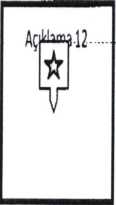 Açıklama [11]: Korura ve güvenlik fasli sunulan yerin Hlerinegm belirlenen semboi ve anlamlan do|rijltusunda gösterimler çeşitlendirilebilir.Açıklama [12]: «Tesis Girişi Arama Kontrol NoktasıAçıklama [13]: yaya/Motorlıe Devriye GüzergâhıAçıklama [14]: *Tssis glrljl arama kontrol noktası (Duyarlı Kapı)Açıklama [15]:* Koruma ve güvenlljl sajlanan alan (Alan Çevresi KırmııHat)MpAçıklama [16]: * Ö.G.Görevlisi nöbet yeri, kamera sistemi v.b.j Açıklama [17]: *Bajlantı Yollan GösterimiKULLANILANSEMBOLVE ANLAMLARINÖBETÇİ*	ARAMA VE KONTROL NOKTASIKORUMA VE GÜVENLİĞİ SAĞLANAN ALANYAYA/MOTORİZE DEVRİYE GÜZERGÂHI ATEK-1(Tarihli Güncel)MüdürlüğüTesisleriKORUMA ve GÜVENLİKPLANIAdres(açık ve güncelposta adresi)Tel(ilgili kurum ya da kurulusun)